Camp 17 - Lodge Moor Camp, Redmires Road, Sheffield, YorkshireIncluded in the 1945 ICRC camp list – Base Camp. 17. Lodge Moor Camp, Sheffield.1944 - ICRC inspection described accommodation as, “insufficient / uninhabitable.”POW Bruno Ullrich described conditions in the winter of 1944/45: “We lived in our clothing day and night, and our uniforms became like cardboard. Food was prepared in galvanised dustbins, which led to a good deal of gastro-enteritis.”24 March 1945 - There were many escape attempts from 1941 to 1945. One tunnel escape attempt ended with the murder of a German pow. A group of pows accused one prisoner, Gerhart Rettig, of being an informer as he had apparently been seen talking to a guard near to the entrance of the tunnel that was later discovered. He was chased, caught and severely beaten. He was taken to hospital, but died from severe injuries to the head. Rettig was later buried at the Cannock Chase German Military Cemetery.Four pows were held responsible for Rettig’s death; Unteroffizier Heinz Ditzler - Soldat Juergen Kersting - Feldwebel Emil Schmittendorf - Armin Kűhne. They were tried by military court at Kensington Palace Gardens (London Cage). Ditzler and Kersting were acquitted because of insufficient evidence. 18-year-old Kűhne and 31-year-old Schmittendorf were found guilty and were hanged on 16 November 1945 at Pentonville Prison in London. 15 July 1946 – English Inspector’s Report by Mr E F Peeler. Listed as a Transit (Base) Camp. Strength 6372, including 3761 officers. Mostly German, 98 Austrians.4502 in huts, 1870 in tents. No hostels listed. Camp leader (Lagersprecher): Hptm (Dr) Wolters.11 classes for English with 435 pupils. No beginners’ classes, just some intermediate and mainly advanced. Complaints were made that books ordered had not arrived.28/29 September 1946 – Mr Peeler made another report. Strength 2800, 2000 in main camp – 800 in 2 hostels (Ravenfield and Woolley). All in huts.Many of the pows had previously been held in camps in Canada.30 English classes, but down to 279 pows, including some beginners. In one hut the 40 officer pows only spoke in English – 3 more similar huts were planned.COGA (Control Office for Germany and Austria – UK) a section of the PID were then overseeing and developing re-education. Despite the size of this camp and that the majority were officers, they seem to have done very little here. The visitor was surprised that no lecturers had yet been sent.Commandant:	Lieut Col P W Dollar							Camp Leader:	Fw Rudi DubbermannInterpreter: 	Captain F E Goldman							Deputy C/L:	Faehnr. Heinz BrockeAdjutant:	Captain Lester								German M.O.:	Stabsarzt Dr Kurt Recker3 Compound leaders:	I: Fw Karl Wilding		II: St/Fw Walter Uecker			III: Fw Rudi Dubberman (also camp leader). There was little interest in re-education from the British staff.The Camp leader was described as; “a decent, but unspectacular type. He has considerable administrative duties and neither time nor interest in re-educational activities.”Morale for the pow staff was regarded as ‘fair.’ They were busy, but it could be depressing to see so many others being repatriated while still being held. Though the camp itself was described as ‘depressing,’ the accommodation was; “very good, the surroundings of the camp most beautiful and Sheffield is only a 4d bus ride from the camp.” There was little interest in politics. Few were ‘youth’ (under-25). Morale for transit pows was mixed. Although going home, 14 days in a camp with nothing to do and no pay, and the strict discipline in the camp, gave; “an unfortunate last impression of Great Britain to them.”The standard list of re-education activities was given. There were very few activities;Wochenpost and Ausblick – separate appendixNewspapers – 21 daily and 12 Sunday papers were bought. To be increased to provide for pows in transit.Library – 12,961 books – a remarkable number, but the commandant did not wish to lose any to other camps.Lectures – were taking place, but arrangements were haphazard.Discussion groups – none.Films – adequate.Wireless – 1 set with 9 loudspeakers. Some faults with the system.Camp magazine – none.Press review – 20-minute broadcasts for three times a week.English Instruction – separate appendix.Information room – the Visual Education Section of COGA had sent exhibitions, but they were scattered and ineffective.Other activities:Religion – 20 pows attended daily services by RC priest, Peitz. The priest also held conferences and talks where up to 120 attended. About 15 pows attended daily services by the protestant priest, Hoepfner. He was very popular, but was due for repatriation. Both priests stated that interest was decreasing.Education – no classes other than English.Pow staff spent their leisure time outside of the camp – the local population was stated to be friendly.On the front cover of this report is a pencil written note pointing out that though this camp was also a reception area for Ukrainians, the report gives no indication of that. The Ukrainians were ex-members of the Waffen-SS Division Galizien.11/12 September 1947 – lecturers regularly visited the camp and spoke to large audiences. After each lecture reports were sent in to COGA by the lecturer and from the camp. The camp reports were often written by the German camp leader. The lecturer on these 2 days was a Dr.Bohner who spoke on subjects including; ‘German Collapse’ and ‘Berlin and Germany 1945’. Members of the audience and the camp leader criticised him for being too pro-Russian, and the Commandant stated he did not want the lecturer to return.17 – 20 November 1947 – A G George visited to carry out a ‘General re-education survey’. Strength; 9 officers; 311 OR – only the permanent pow staff. Many others in transit. Ukrainians were not listed as they were not part of re-education work by COGA.The senior staff had not changed. There was an additional interpreter; S/Sgt Joly.Entertainment – the Ukrainians had formed a small band.The development of outside contacts would seem to be the one positive activity taking place. 24 pows were attending various classes at the Workers Education Alliance (WEA) in Sheffield. Groups had attended Sheffield Council meetings and the local police court proceedings. Pows were able to use the Sheffield public library. A number of free tickets were received for concerts in the city. 21 / 22 November, 1947 – A visiting lecturer, W Derkow, made comments about the general conditions – “Compared with other Repat Camps, 17 does not make a favourable impression. Too much barbed wire, a too rigid military discipline.” He also commented on the negative affect that a cut in rations had on pows being repatriated – rations were cut as the pows were not working.Over the next few months, a few of the lecturers commented on false rumours in circulation in this and other camps. One was that German butter and other foods were on sale in Britain, while Germany suffered shortages; another was that food offered to Germany from Argentina had been destroyed. These tales were exploited by pows with grievances or holding on to Nazi views to stir up negative attitudes towards the British.1947 - some of the Ukrainian pows at the camp started a hunger strike to protest against being returned to their homeland. The strike was called off when it was announced that only volunteers and undesirables with bad records would be returned.14 November 1947 - Camp number included in an ‘Urgent Memorandum’ (FO 939/270) regarding inspection of food parcels.5 December 1947 – English Inspector’s Report by Mr P Donovan. Strength; 545 Germans, 97 Ukrainians = 642 permanent staff. Total strength varied between 3000 to 5000.Just 2 English classes with 13 pupils. 20 others attended English classes at the WEA.19/21 April 1948 – C Cryan conducted a re-education survey. Staff strength; 17 officers (including 4 Ukrainians); 346 OR. Commandant:	Lieut Col P W Dollar							Camp Leader:	Fw LamprechtInterpreter: 	Captain F E Goldman							Deputy C/L:	Faehnr. Heinz BrockeAdjutant:	Captain Wallis								German M.O.:	O/Arzt Demmler   / Dentist St/Arzt Meister											Padres:		Protestant Lt Meisner  /  RC Major Peitz.2 Compound leaders – H/Schaf Wender / Faehnr Brocke.In this, and many other camps still open in 1948, a highly dubious survey was carried out with pows. Staff attitudes towards the British was recorded as:Hate 7%  /  Dislike 15%  /  Mistrust 25%  /  Indifferent 24%  /  Benefit of the doubt 15%  /  Liking 14%Negative attitudes expressed: individual bad experiences; belief that the British hated the Germans; anti-German films shown in Britain; bad conduct of British troops in Germany.Mistrust arose from: Situation in Germany; belief that Germany prevented from getting food by occupation authorities; fears that the west would not stand up to Russia; planned destruction of factories in Germany; seizure of German patents.Positive attitudes expressed: Civilian contacts; improved understanding of the Germans by the British; friendships formed. In all camps the major factor, negative or positive, was always contacts with locals. POWs from Lodge Moor had developed friendly relationships with many local families.There were camp magazines before it became a repatriation camp – ‘Literatur, Wissenschaft, Kunst’ (Literature, science, art) / Zu neuem Ufer (To a new shore) / Pressespiegel.Known Camp commandants Lieutenant Colonel Albert Percy Jackson OBE (Pioneer Corps – awarded OBE in 1946 honours).Lieutenant Colonel P W Dollar – I think he was from the 4th Queen’s Own Hussars After the camp: Displaced people were housed in the camp – starting with 1,300 Ukrainian civilians arriving in May 1947. Ruins of various buildings can be found – frequently photographed and many online.Further information: National Archives: FO 939/ 102 and 103 – 17 Base Camp, Lodge Moor Camp, Sheffield, Yorkshire – dated 1945 to 1948. Used above.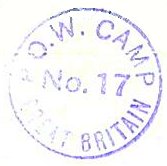 Details and press cuttings about the murder at: www.chrishobbs.comThe Imperial War Museum has a copy of the magazine Zu neuem Ufer, dated January 1947. Ref LBY E.J. 453. The German Federal Archives also has a copy, unknown date.CFA Archaeology undertook a community volunteer excavation at the WWI and WWII former Lodge Moor Prisoner of War camp at Redmires Plantation, Sheffield, South Yorkshire during August 2022. https://www.cfa-archaeology.co.uk/education-outreach/lodge-moor-pow-camp-at-redmires-plantation/Sheffield Local Studies Library, Central Library, Surrey Street, has a letter from the artist, Herr Lutz, about his experiences as a POW at Lodge Moor - 6803 M (215509365).Sheffield Museums collection includes a set of doll’s house furniture made by an Italian pow. The items were donated by Mrs Doris Taylor who often walked by the camp with her son. It is in the Social History Collection, but currently (2023) in store.HostelsHoyland Common1943 - listed as hostel for Lodge Moor with Italian pows.1945 – listed as a hostel for Potters Hill Camp, (see 127)Ravenfield. 15 miles from the main camp. Previously independent camp 296 – then a hostel to Potters Hill Camp, (see 127).September 1946 – hostel to Lodge Moor Camp. 700 pows in huts. No English teaching. Pows working long hours gathering the harvest.10 March 1947 – not listed with this camp.Stoney Middleton. Site formerly a military camp with the Lancashire Fusiliers – with searchlights and AA guns. Located at what is now Meadow Close, NGR 235 751.1943 - listed as hostel for Lodge Moor with Italian pows. 1945 – no longer listed as a hostel for this camp. Memories of German pows here, almost certainly attached to a different main camp.Excellent local history website with further memories - http://smhccg.org/village-history/prisoner-of-war-camp/Treeton, Sheffield Previously AA gun site1943 - listed as hostel for Lodge Moor with Italian pows.Memories -  “I know there was an Italian POW camp up on the hill near the woods.” 1945 – no longer listed as a hostel for this camp – almost certainly attached to another camp..Woolley (Sheffield)1943 - listed as hostel for Lodge Moor with Italian pows.November 1945 – listed as a hostel for Potters Hill Camp 127.September 1946 – back as hostel to Lodge Moor Camp. 100 pows in huts. No English teaching. Pows working long hours gathering the harvest.10 March 1947 – not listed with this camp.1947 Camp list1947 Camp list1947 Camp list1947 Camp list1947 Camp list1947 Camp list1947 Camp list1947 Camp list17(B.C.)Lodge Moor Camp, Sheffield.N.Priswar.SheffieldSheffield 32916/7Sheffield.Lt.Col.A.P.Jackson.v/202/4Prisoner of War Camps (1939 – 1948)  -  Project report by Roger J.C. Thomas - English Heritage 2003Prisoner of War Camps (1939 – 1948)  -  Project report by Roger J.C. Thomas - English Heritage 2003Prisoner of War Camps (1939 – 1948)  -  Project report by Roger J.C. Thomas - English Heritage 2003Prisoner of War Camps (1939 – 1948)  -  Project report by Roger J.C. Thomas - English Heritage 2003Prisoner of War Camps (1939 – 1948)  -  Project report by Roger J.C. Thomas - English Heritage 2003Prisoner of War Camps (1939 – 1948)  -  Project report by Roger J.C. Thomas - English Heritage 2003Prisoner of War Camps (1939 – 1948)  -  Project report by Roger J.C. Thomas - English Heritage 2003Prisoner of War Camps (1939 – 1948)  -  Project report by Roger J.C. Thomas - English Heritage 2003OS NGRSheetNo.Name & LocationCountyCond’nType 1945CommentsSK 2795 859811017Lodge Moor Camp, Redmires Road, SheffieldYorkshire3Base CampPre-First World War army camp. Capacity substantially increased by the provision of tented accommodation. Guarded by double wire perimeter fences and watch towers. Footings and perimeter wall remain extantLocation: SK 279 859. Just off Redmires Road and next to Lodge Moor Hospital.Previous use: Army training camp and WW1 pow camp, (called Redmires Camp). From 1925 to 1935 the site was used as a temporary extension by the Lodge Moor Hospital.POW Camp: Holding Italian, and then German, Ukrainian + other nationality pows. At some time in 1944 it was the largest camp in the UK, holding up to 11,000 pows. To begin, mainly hutted, (over 80 huts), but increasingly, and unacceptably, over-crowded with tents used. Frequent complaints about muddy conditions and poor food. An archaeological survey was carried out by Sheffield University. Rob Johnson, one of the archaeology students who surveyed the remains of the site, said: “Reading about the living conditions was probably the most striking thing during my research. The prisoner of war camp was a very unpleasant place to stay; the prisoners were fed food out of galvanised dustbins, had to stand outside in the mud, rain and cold for several hours a day during roll call, and since it was so overpopulated as a transit camp, they were squashed into tents or the barracks with little personal space.”9 September 1941 - One of 2 transit camps for the first bulk arrival of about 1000 Italian pows from Africa. (Prees Heath Camp 16 being the other taking 1454 pows).December 1941 - The camp was listed as having Italian pows, some of whom were formed as a construction crew to build Camp 52.24 May 1943 - ICRC inspection. Italian prisoners, capacity 3000+. The overall report was good. However, a year later conditions had deteriorated with over-crowding.1943 – hostels listed for Italian pows; Hoyland Common / Treeton, Sheffield / Woolley / Stoney Middleton.Record that ‘ardent fascist’ Italian pows were held in a section of the camp up to 1945.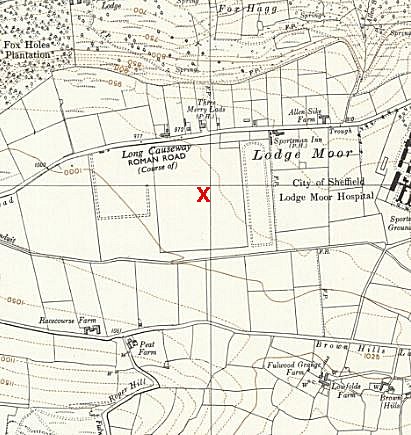 Location: SK 279 859. Just off Redmires Road and next to Lodge Moor Hospital.Previous use: Army training camp and WW1 pow camp, (called Redmires Camp). From 1925 to 1935 the site was used as a temporary extension by the Lodge Moor Hospital.POW Camp: Holding Italian, and then German, Ukrainian + other nationality pows. At some time in 1944 it was the largest camp in the UK, holding up to 11,000 pows. To begin, mainly hutted, (over 80 huts), but increasingly, and unacceptably, over-crowded with tents used. Frequent complaints about muddy conditions and poor food. An archaeological survey was carried out by Sheffield University. Rob Johnson, one of the archaeology students who surveyed the remains of the site, said: “Reading about the living conditions was probably the most striking thing during my research. The prisoner of war camp was a very unpleasant place to stay; the prisoners were fed food out of galvanised dustbins, had to stand outside in the mud, rain and cold for several hours a day during roll call, and since it was so overpopulated as a transit camp, they were squashed into tents or the barracks with little personal space.”9 September 1941 - One of 2 transit camps for the first bulk arrival of about 1000 Italian pows from Africa. (Prees Heath Camp 16 being the other taking 1454 pows).December 1941 - The camp was listed as having Italian pows, some of whom were formed as a construction crew to build Camp 52.24 May 1943 - ICRC inspection. Italian prisoners, capacity 3000+. The overall report was good. However, a year later conditions had deteriorated with over-crowding.1943 – hostels listed for Italian pows; Hoyland Common / Treeton, Sheffield / Woolley / Stoney Middleton.Record that ‘ardent fascist’ Italian pows were held in a section of the camp up to 1945.Ordnance Survey 1956 – boundaries shown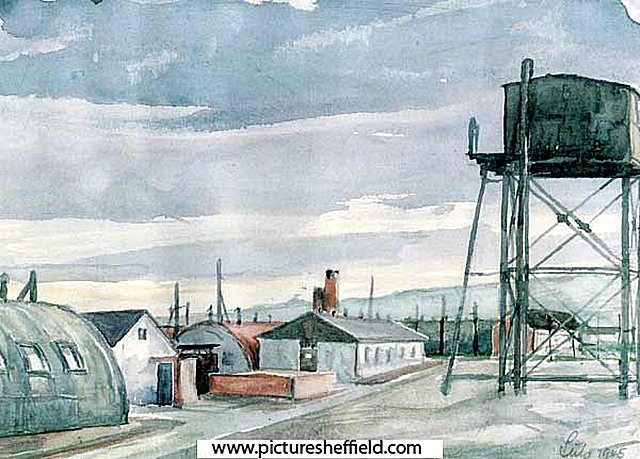 Later in 1945, conditions appear to have re-settled to acceptable levels with many pows shipped to other camps.11 – 13 October 1945 – Mr W Dadley-Potter visited to report on English instruction. He was from the Political Intelligence Department in London, which oversaw re-education of German pows, and so gave a wider view than just English lessons.“This camp has six compounds, three tented and three hutted, only the latter being used.” Each compound had a capacity for 2000 pows. Pows constantly changing and the camp usually held between 4000 to 5000. No hostels listed.Compound 1 held Other Ranks – it was a work camp, (Arbeitslager).Compound 2 held officers, they were not working.Compound 3 held 800 pows, but only 200 of them at work.Commandant: Lt Col A P Jackson, stated to be cooperative with re-education work.Interpreter Officer: Capt Zeilinger (Austrian). Also supportive of re-education. He had; “fought with Tito in the Balkans, and describes himself as a ‘Political Commissar.’ He screens Ps/W for transfer or repatriation.”The report stated that 2 of the pows were under arrest for murder – but does not state if this was related to the murder of Rettig, above.There were 17 pow teachers of English with 640 pupils. The visitor requested a range of text books to be sent and paid for by the officers. There were also some French classes being given.The visitor gave 2 lectures to Officers, and another 2 for O.R’s, he also tested some pows on their standard of English. A large Nissen hut served as a lecture hall.Painting of Lodge Moor Camp, with permission from: www.picturesheffield.comOriginal by Heinz Georg Lutz - architect and Wehrmacht officer, held in the camp, September 1945 - April 1948. He made linocuts and watercolours of the camp and the area around it.Later in 1945, conditions appear to have re-settled to acceptable levels with many pows shipped to other camps.11 – 13 October 1945 – Mr W Dadley-Potter visited to report on English instruction. He was from the Political Intelligence Department in London, which oversaw re-education of German pows, and so gave a wider view than just English lessons.“This camp has six compounds, three tented and three hutted, only the latter being used.” Each compound had a capacity for 2000 pows. Pows constantly changing and the camp usually held between 4000 to 5000. No hostels listed.Compound 1 held Other Ranks – it was a work camp, (Arbeitslager).Compound 2 held officers, they were not working.Compound 3 held 800 pows, but only 200 of them at work.Commandant: Lt Col A P Jackson, stated to be cooperative with re-education work.Interpreter Officer: Capt Zeilinger (Austrian). Also supportive of re-education. He had; “fought with Tito in the Balkans, and describes himself as a ‘Political Commissar.’ He screens Ps/W for transfer or repatriation.”The report stated that 2 of the pows were under arrest for murder – but does not state if this was related to the murder of Rettig, above.There were 17 pow teachers of English with 640 pupils. The visitor requested a range of text books to be sent and paid for by the officers. There were also some French classes being given.The visitor gave 2 lectures to Officers, and another 2 for O.R’s, he also tested some pows on their standard of English. A large Nissen hut served as a lecture hall.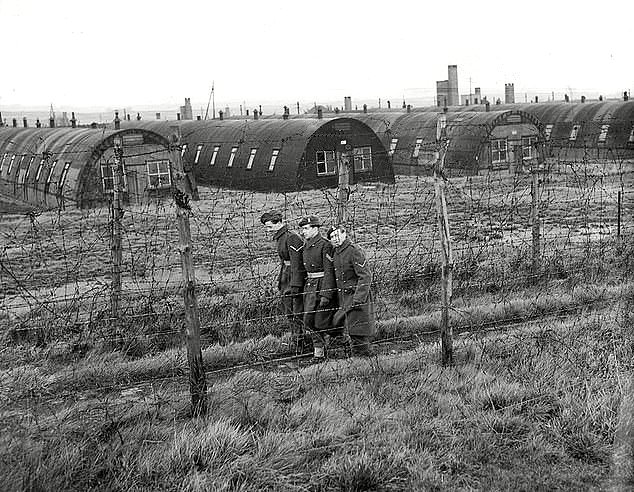 Christmas 1946 - a service was held at Sheffield Cathedral for the pows. A choir from the camp sang during the service which was attended by the Bishop of Berlin.1946/47 - severe winter, many pows stopped work on farms, and were utilised for snow clearing.February 1947 – Most of the officers were sent to other camps – a small number remained on the permanent pow staff.Most of the re-education and general education activities that were organised by the pows came to a halt.10 March 1947 – English Inspector’s Report by Cdr A Crawfurd. Total strength 2917, all in huts. No hostels.New lagersprecher: Kapitän Leutnant Elfe.The nature of the camp had changed to a transit/repatriation camp. There was a permanent pow staff of about 300 – others stayed for up to 14 days before repatriation.There were no English classes.17/19 August 1947 – P Hollander carried out a ‘Re-education Progress Report’. This was the first report of this kind and was very much later than most other camps.Strength: 30 officers; 1939 OR. – of these:Christmas 1946 - a service was held at Sheffield Cathedral for the pows. A choir from the camp sang during the service which was attended by the Bishop of Berlin.1946/47 - severe winter, many pows stopped work on farms, and were utilised for snow clearing.February 1947 – Most of the officers were sent to other camps – a small number remained on the permanent pow staff.Most of the re-education and general education activities that were organised by the pows came to a halt.10 March 1947 – English Inspector’s Report by Cdr A Crawfurd. Total strength 2917, all in huts. No hostels.New lagersprecher: Kapitän Leutnant Elfe.The nature of the camp had changed to a transit/repatriation camp. There was a permanent pow staff of about 300 – others stayed for up to 14 days before repatriation.There were no English classes.17/19 August 1947 – P Hollander carried out a ‘Re-education Progress Report’. This was the first report of this kind and was very much later than most other camps.Strength: 30 officers; 1939 OR. – of these:Christmas 1946 - a service was held at Sheffield Cathedral for the pows. A choir from the camp sang during the service which was attended by the Bishop of Berlin.1946/47 - severe winter, many pows stopped work on farms, and were utilised for snow clearing.February 1947 – Most of the officers were sent to other camps – a small number remained on the permanent pow staff.Most of the re-education and general education activities that were organised by the pows came to a halt.10 March 1947 – English Inspector’s Report by Cdr A Crawfurd. Total strength 2917, all in huts. No hostels.New lagersprecher: Kapitän Leutnant Elfe.The nature of the camp had changed to a transit/repatriation camp. There was a permanent pow staff of about 300 – others stayed for up to 14 days before repatriation.There were no English classes.17/19 August 1947 – P Hollander carried out a ‘Re-education Progress Report’. This was the first report of this kind and was very much later than most other camps.Strength: 30 officers; 1939 OR. – of these:OfficersOfficersORPermanent staff:88365Detention:2229Detached:338Transit:17171537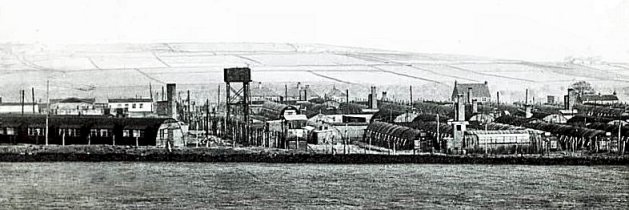 This report stated; “Both the commandant and I.O. take considerable interest in the activities and welfare of the Ps/W, but they are disappointed by the apathy of the prisoners and their disinclination to do anything for themselves.” The interest of the British staff was not reflected in previous reports. It does go on to point out that the camp staff were kept very busy and other activities were just side-lines.No change to morale or political outlook. The standard list of re-education and other activities was little different from before. The camp had its own cinema barrack which could hold up to 250 and films were shown regularly. The information room had been properly organised.There were protestant and RC chapels.Lodge Moor 1949This report stated; “Both the commandant and I.O. take considerable interest in the activities and welfare of the Ps/W, but they are disappointed by the apathy of the prisoners and their disinclination to do anything for themselves.” The interest of the British staff was not reflected in previous reports. It does go on to point out that the camp staff were kept very busy and other activities were just side-lines.No change to morale or political outlook. The standard list of re-education and other activities was little different from before. The camp had its own cinema barrack which could hold up to 250 and films were shown regularly. The information room had been properly organised.There were protestant and RC chapels.